         УЗ «Краснопольская центральная районная  больница»                                                                                   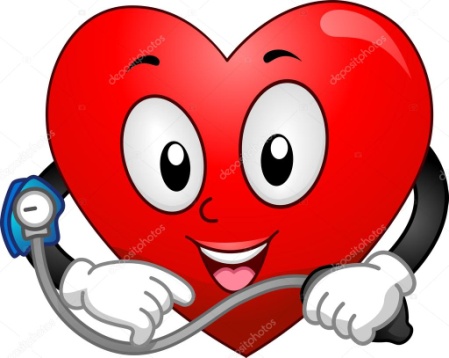          Как пережить жару без скачков давления?Сердечно – сосудистые заболевания занимают  1-е место среди  причин  смертности  человечества. Артериальное давление в норме для всех возрастов – 120 / 80 мм.рт.ст., давление свыше 140 /90 мм.рт.ст. – артериальная гипертензия. Артериальная гипертензия является  фактором  развития -ишемической болезни  сердца, инфаркта миокарда, стенокардии, инсульта.В жаркую погоду человек теряет больше жидкости, чем  в прохладную, в связи с чем происходит  сгущение крови, кровь медленно движется по сосудам. Для нормализации кровотока  срабатывает защитный механизморганизма  –  давление в сосудах повышается. Симптомы летней гипертонии:  головная боль, головокружение, тошнота, слабость,потеря сознания, нарушения дыхания, расстройство ритма сердцебиения. Советы специалистов, как пережить  жару летом:1.избегать работы на солнце:2.обязательно носить головной убор:3.не выходить на улицу без надобности с 12.00 до 16.00:4.носить одежду из лёгких хлопчатобумажных тканей светлых тонов:5.употреблять не менее 2-3 литров воды в сутки:6.ограничить приём соли:7.ограничить приём мясной пищи:8.не работать активно в середине дня:9.не употреблять алкоголь:10.не курить:11.регулярно принимать назначенные врачом  препараты  снижающие   артериальное давление, постоянно контролировать своё давление. Следует знать, однажды появившись, артериальная гипертензия не исчезнет, а требует постоянного приёма лекарственных препаратов и периодического контроля артериального давления. 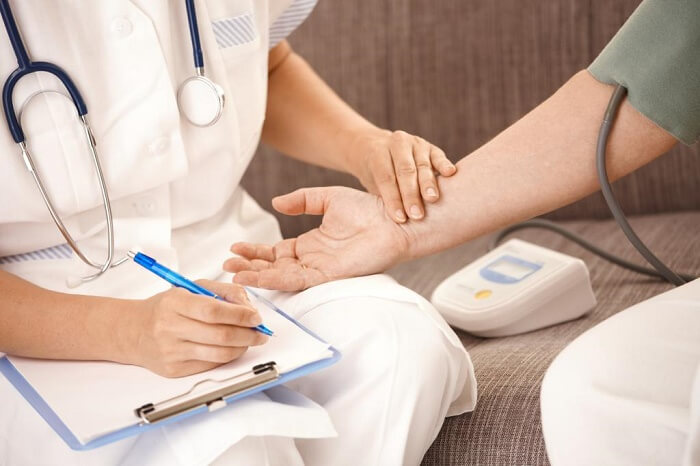 тираж: 20 экземпляров